Notes 3-6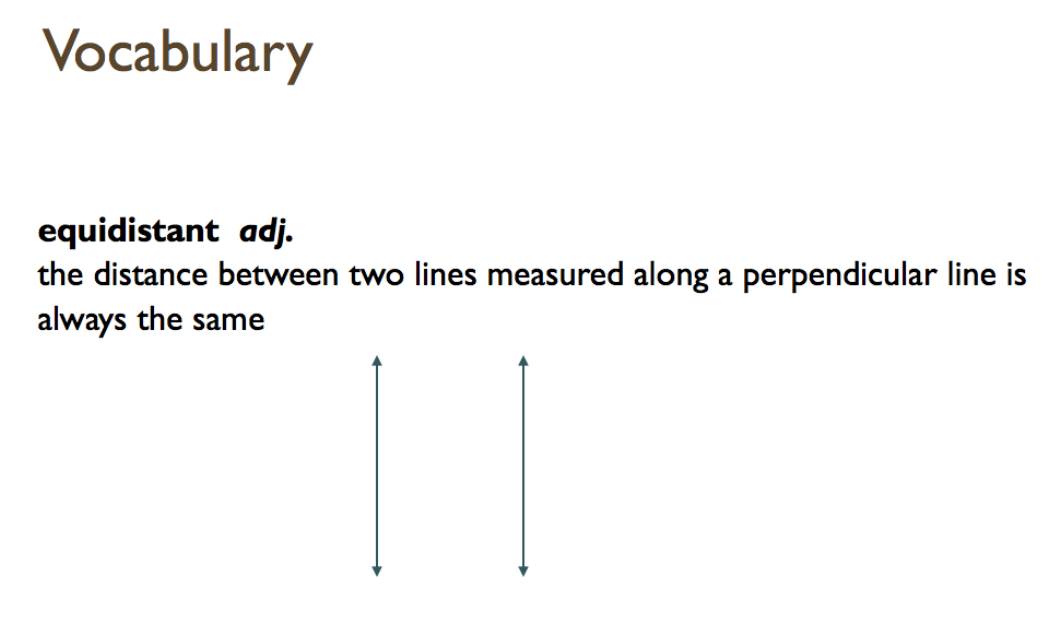 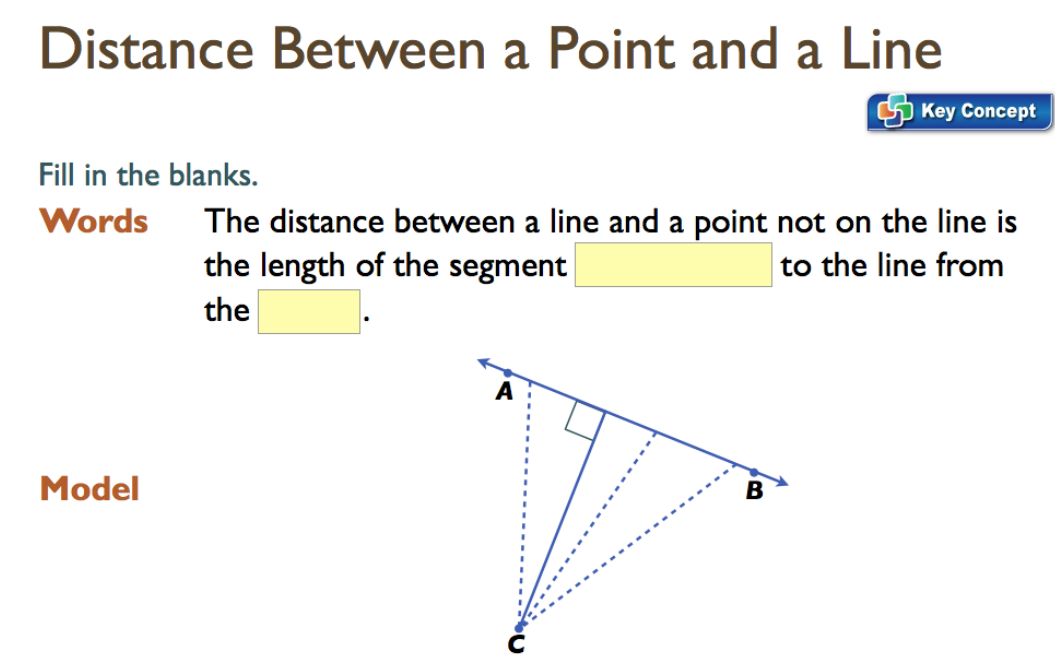 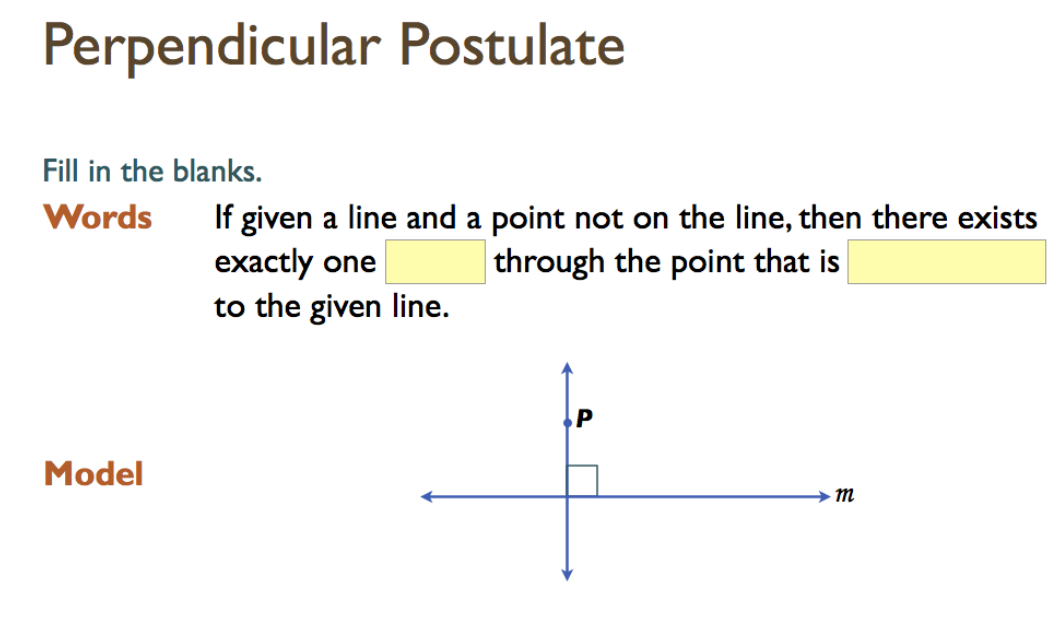 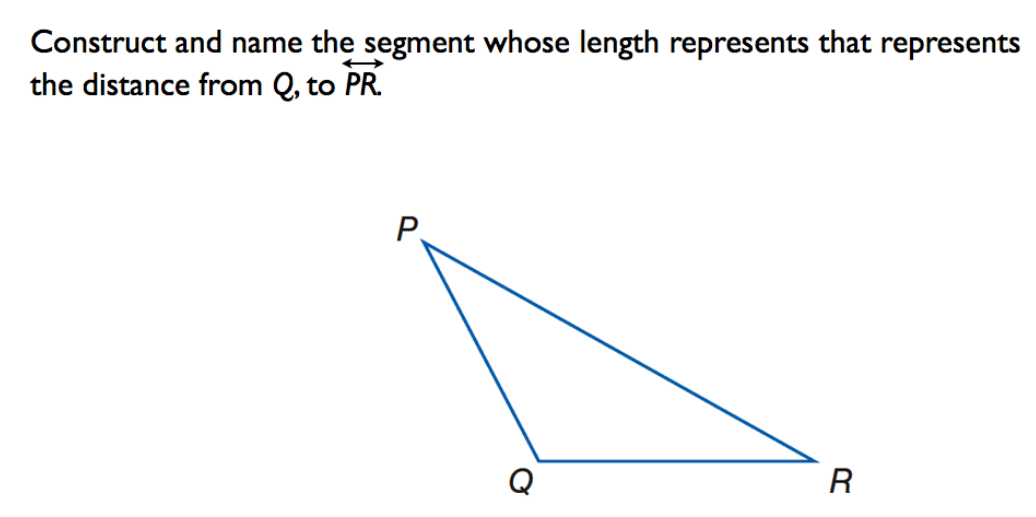 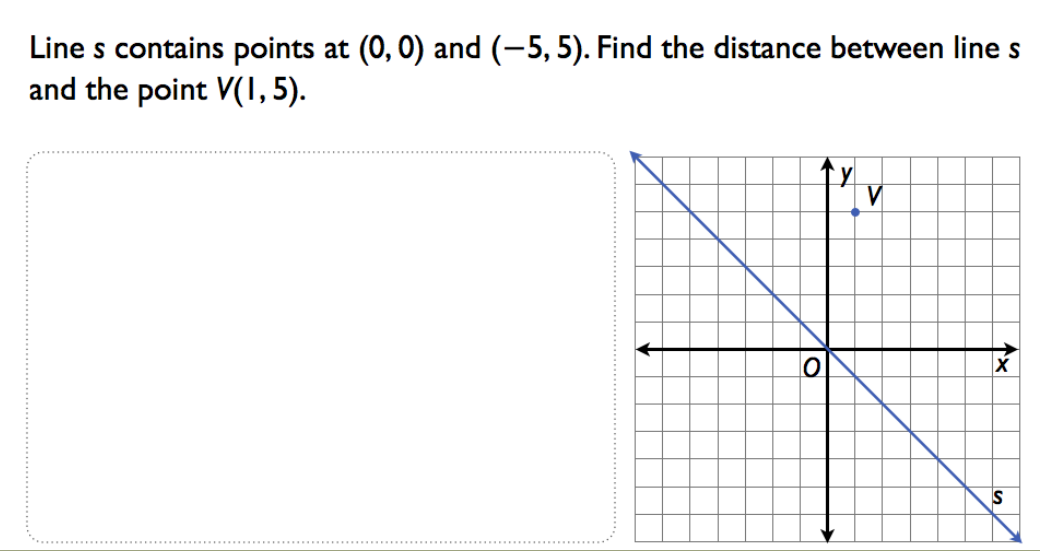 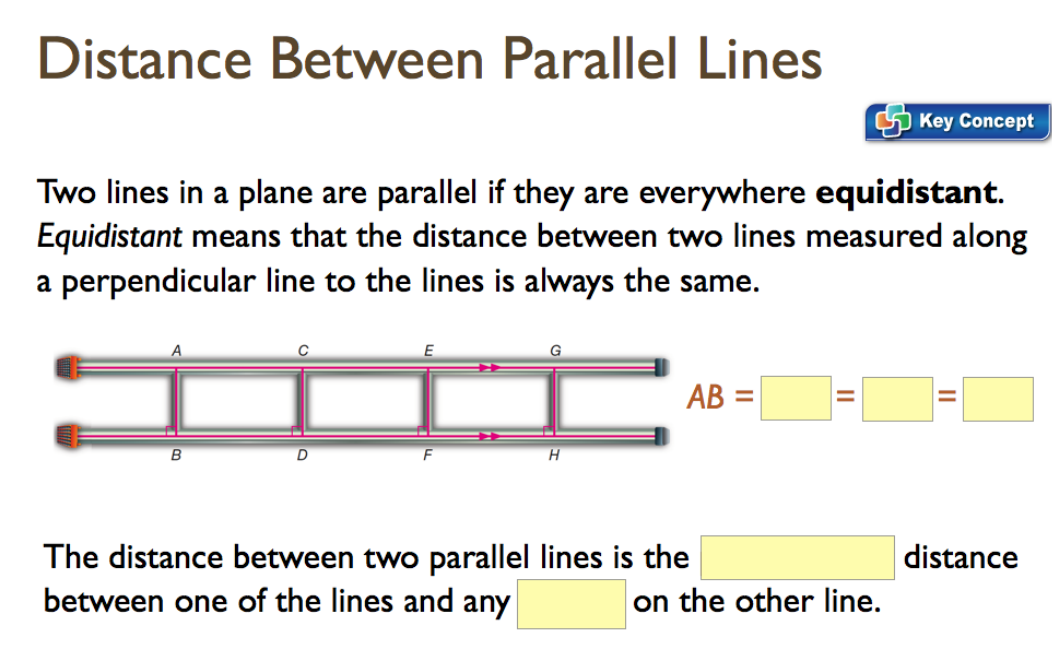 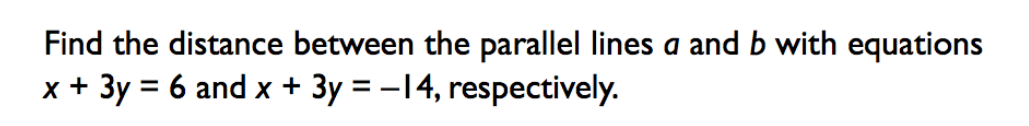 